Llunio rhaglen radio neu deleduTASG: Lluniwch raglen radio neu deledu 3-5 munud ar Ferched Beca, fel petaech chi’n byw yn yr 1840auDyma rai syniadau:Holi llygad-dyst i’r digwyddiadHuw Ffash yn rhoi barn ar wisgoedd y merchedChwiliwch am gân sy’n cyfeirio at yr hanes, a chwarae rhan ohoniHoli ceidwad y tollborthBwletin traffig yn sôn am y trafferthion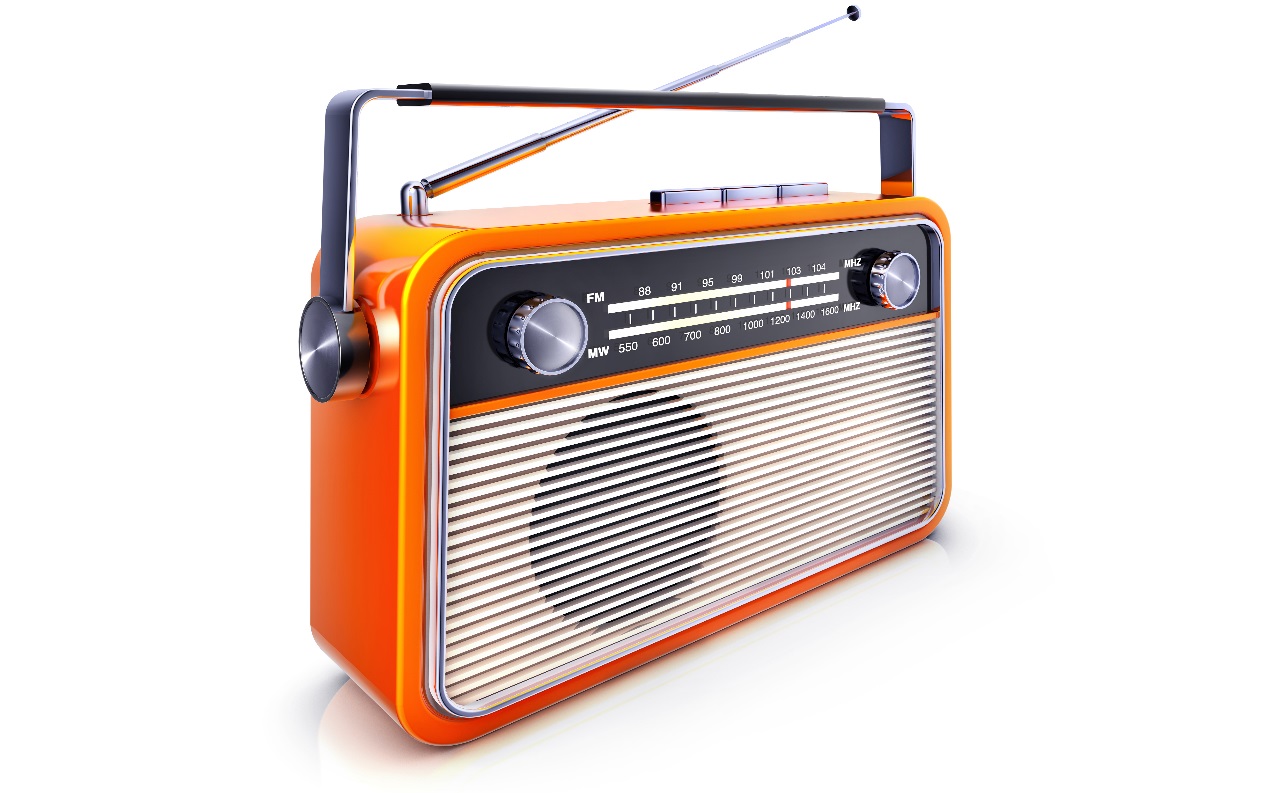 